Информация о проведении 27 января 2021 года в образовательных организациях уроков памяти жертв Холокоста и воинов Красной армии, освободителей Аушвица в МКОУ « Иммунная ООШ»27 января - Международный день памяти жертв Холокоста. В этот день весь цивилизованный мир склоняет голову перед жертвами варварских акций нацистов, ставших трагическим прологом Холокоста. Так совпало, что 27 января - знаменательный и значимый день для нашей страны, края ещё и потому, что в этот день была снята блокада Ленинграда (1944 год).В труднейших условиях, ценой невероятных усилий наши отцы, деды и прадеды сумели выстоять и разгромить жестокого врага. Наш долг - чтить их подвиг, помнить и хранить имена павших героев!В период с 21 по 26 января 2021 года обучающиеся МКОУ « Иммунная ООШ».  приняли участие в «Неделе памяти». В рамках работы классными руководителями были проведены беседы, виртуальные экскурсии, уроки, внеклассные мероприятия, традиционная акция по раздаче буклетов, посвященные Дню памяти жертв Холокоста.Целью проведенных мероприятий было: - понимание обучающимися трагического события Второй мировой войны, вошедшее в историю под названием Холокост; - усвоение уроков Холокоста для воспитания гражданственности и формирования межнациональной терпимости;- развитие у обучающихся умения анализировать, использовать знания, полученные в ходе бесед, делать выводы и обобщения. Проведенные мероприятия:-Кл.рук.1-4 классов провели классные часы:- «Холокост –память поколений»-«Холокост ..Помнить или забыть»- «Память о Холокосте»-«Дети о Холокосте»Кл руководительница Картакаева А.З. рассказала  о страшных событиях холокоста рассказ сопровождался показом слайдов, выдержками из литературных произведений. Ребята смотрели страшные кадры о зверствах фашистских нацистов. Их глаза блестели, они выражали боль, страх. Ведь фашисты уничтожали людей разных национальностей: евреев, поляков, русских. Закончилось мероприятие минутой молчания.- Классными руководителями 5-9 классов проведены классные часы: «Холокост – трагедия, которая не должна повториться», «Скорбные фиалки Холокоста». Ребята узнали о роли, значении, месте данного явления, и его влиянии на развитие исторического процесса, а также ознакомлены с ужасами Саласпилса, Бухенвальда, Майданека, Бабьего Яра, Хатыни. Ребята активно выражали своё отношение к этой страшной трагедии, осуждали действия фашистских извергов;- Классным руководителем 6 класса  22 января  проведен классный час на тему « Дети Холокоста».Учащиеся узнали о том , что Генеральная Ассамблея ООН провозгласила 27 января Международным днём памяти жертв Холокоста. Именно в этот день в 1945 Красная армия освободила Освенцим – крупнейший фашистский концлагерь, располагавшийся на территории Польши. За 4 года в Аушвице (немецкое(немецкое название Освенцима) уничтожили более 2 млн.чел., узнали о значении слова Холокост.Холокост – слово из греческого языка, означающее «всесожжение». «уничтожение огнём», а также «жертвоприношение посредством огня».Холокост - это символ газовых камер, печей сжигающих детей, женщин, стариков, это массовый расстрел невинных мирных людей… Также ребята прослушали стихотворения о войне М. Джалиля « Чулочки»,« Варварство», Е. Евтушенко « Бабий яр», а также была  прослушана песня в исполнении М. Магамаева « Бухенвальдский набат»,   просмотрен видеоролик о лагерях смерти. Ребят узнали о символе – еврейская звезда.В завершение классного часа  почтили память жертв Холокоста  минутой молчания.Учителем истории Джафаровой Э.Ш. в 8-9 х классах проведен урок истории "Холокост – память поколений". Обучающиеся узнали о причинах геноцида, начатого в центре Европы в середине просвещенного ХХ века, о страшных последствиях ненависти и человеческого равнодушия. Обсудив историю, перешли к современности. В ходе дискуссий было высказано много мнений о том, как бороться с ксенофобией, экстремизмом, неонацизмом. Более яркому восприятию этой сложной темы помогли видеоматериалы.Во времена Холокоста было убито около шести миллионов евреев. Конечно, это является страшной трагедией для всего человечества, и нам следует хранить память об этих ужасных событиях, чтобы не допустить их повторения. Поэтому данные мероприятия положительно влияют на молодое поколение.Сегодня очень важно говорить о толерантности в нашем многонациональном обществе, в том числе и на примере трагедии Холокоста. Холокост относиться к тем преступлениям, напоминание о которых должно повторяться из раза в раз, чтобы не допустить, уберечь, предупредить. Проведение подобных уроков, мероприятий способствует формированию толерантного сознания и культуры обучающихся, а также воспитанию стремления противостоять насилию и жестокости в современном мире. Воспитание толерантности молодых людей, способности искать и находить компромиссы, формирование у молодежи культуры межнационального диалога в настоящее время, в период нарастания в мире тенденций обострения противоречий, неготовности людей решать вопросы межэтнических, межконфессиональных и межгосударственных отношений с позиций терпимости к другой точке зрения, приобретает особую значимость.По мнению Президента Российской Федерации В.В. Путина, «…таким преступлениям нет, и не может быть срока давности. Им нет ни прощения, ни забвения. Любые попытки замолчать эти события, исказить, переписать историю, недопустимы и безнравственны». Память о Холокосте необходима, чтобы мы никогда не были жертвами, палачами . 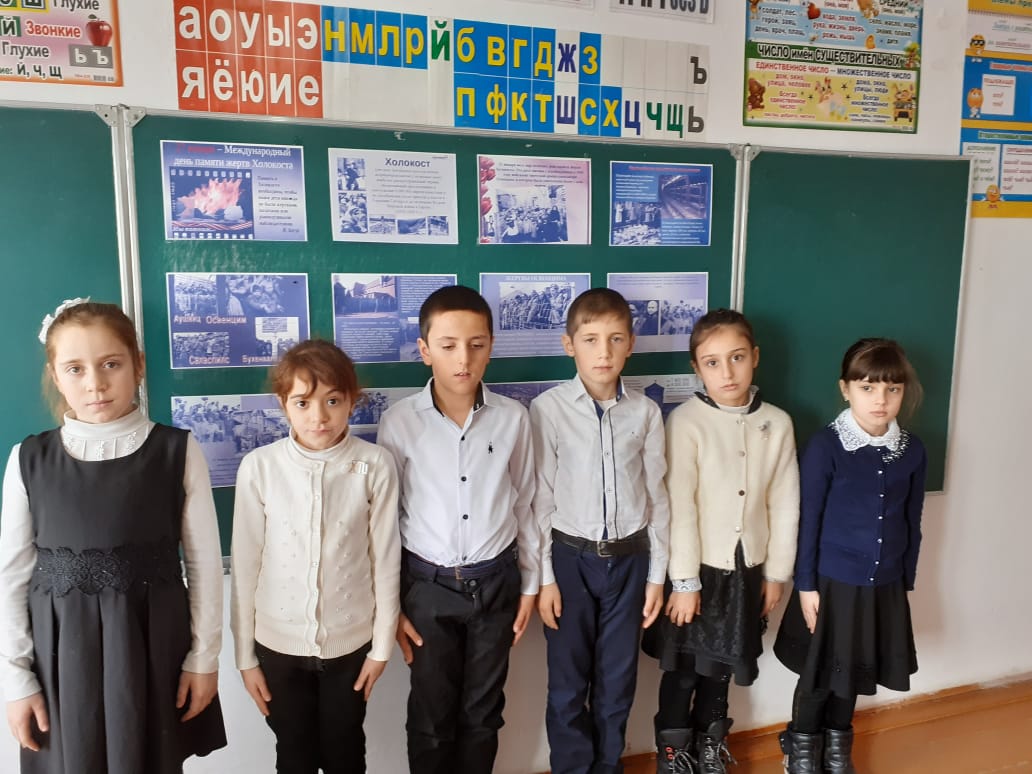 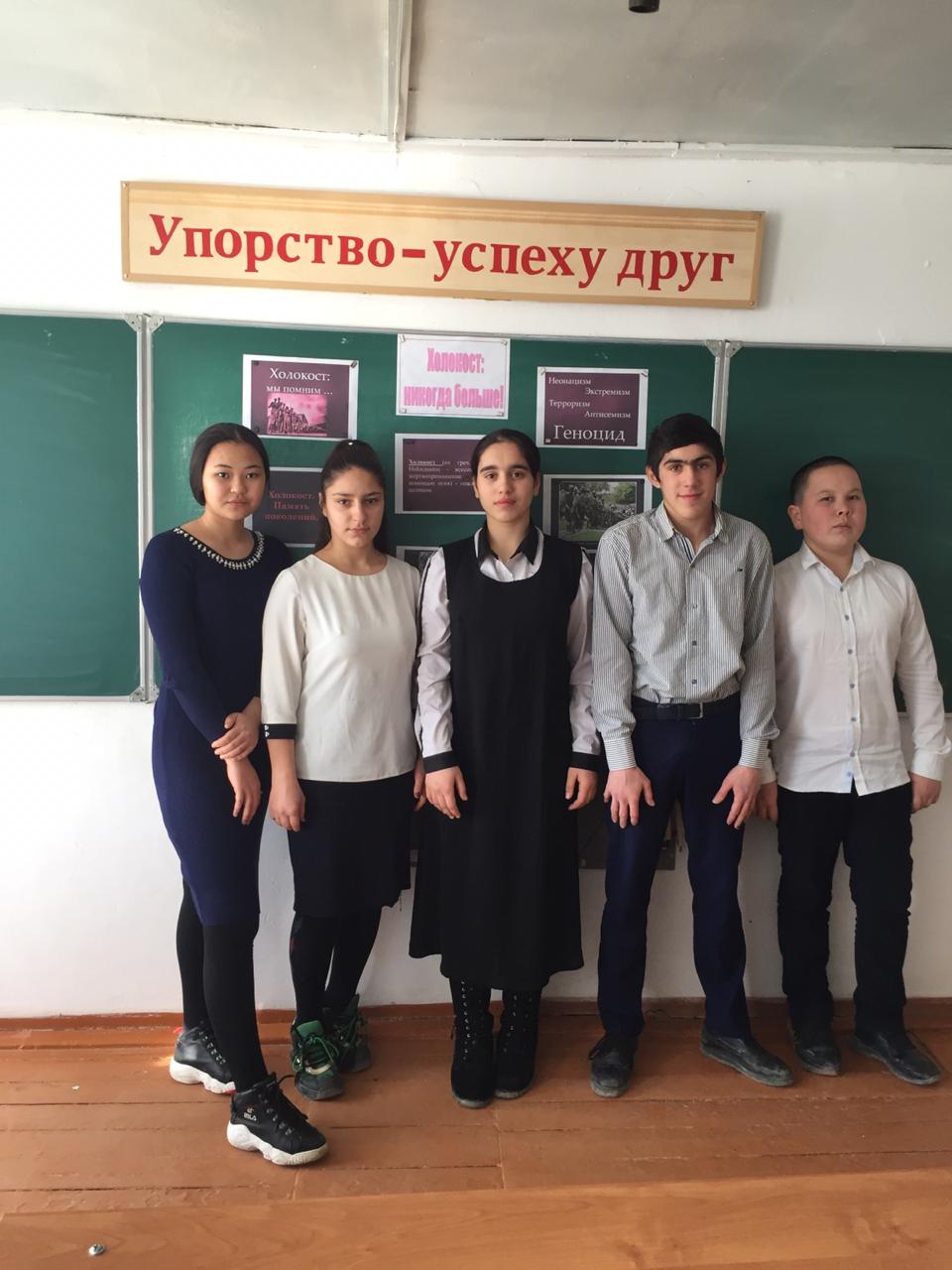 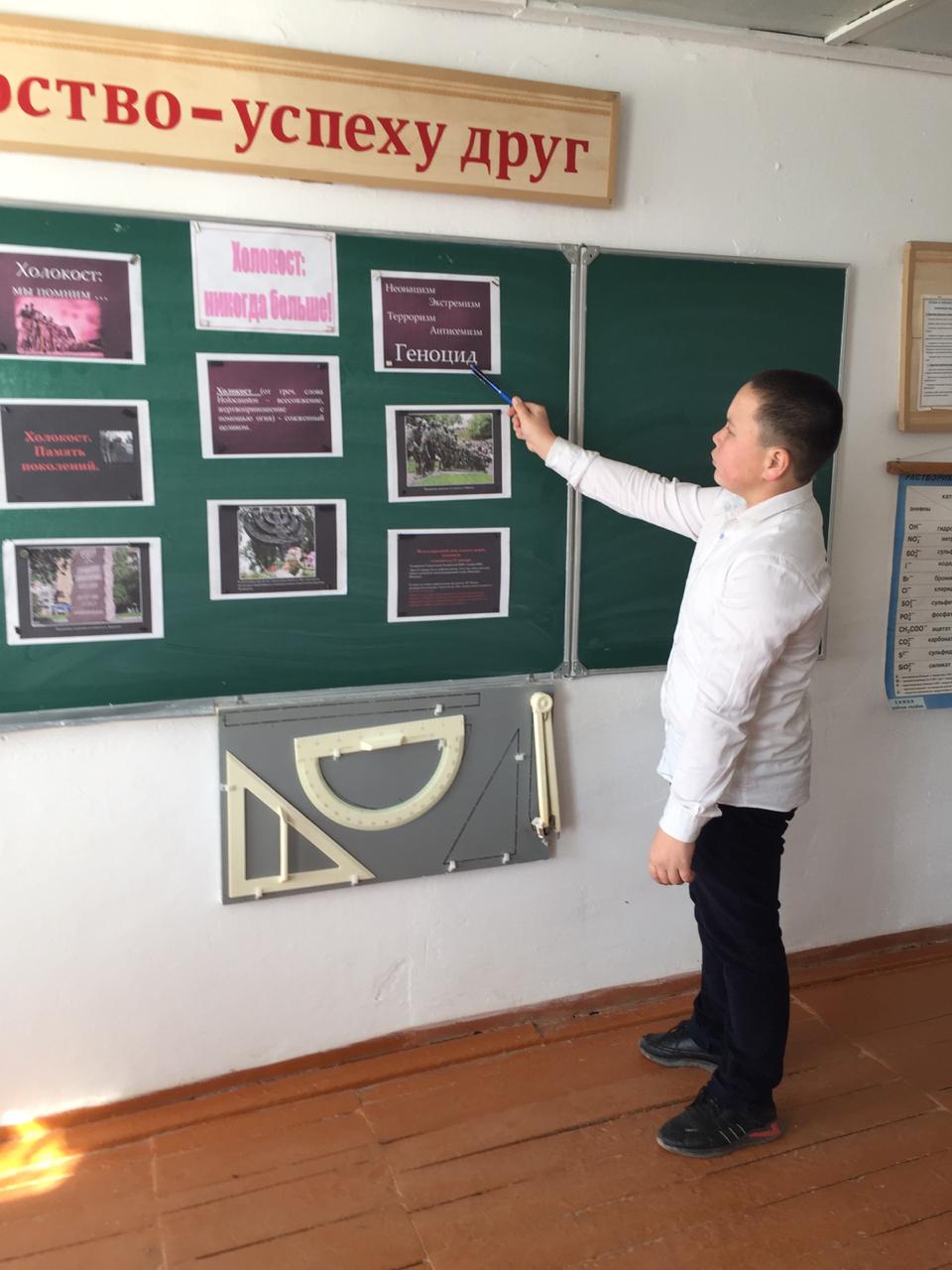 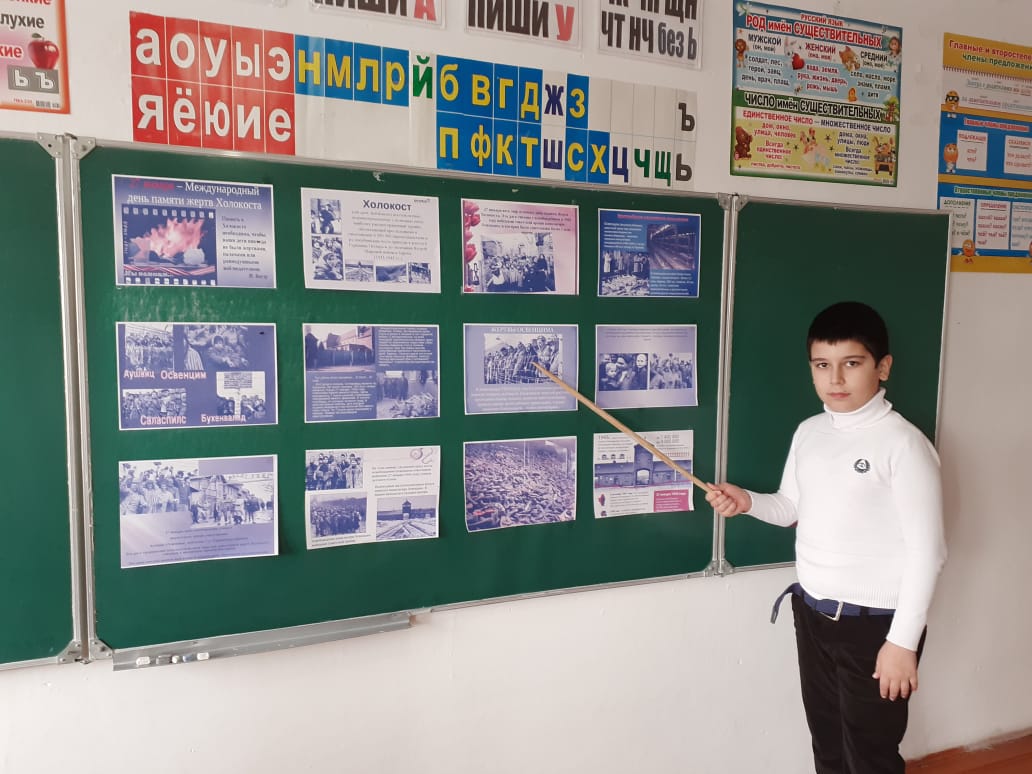 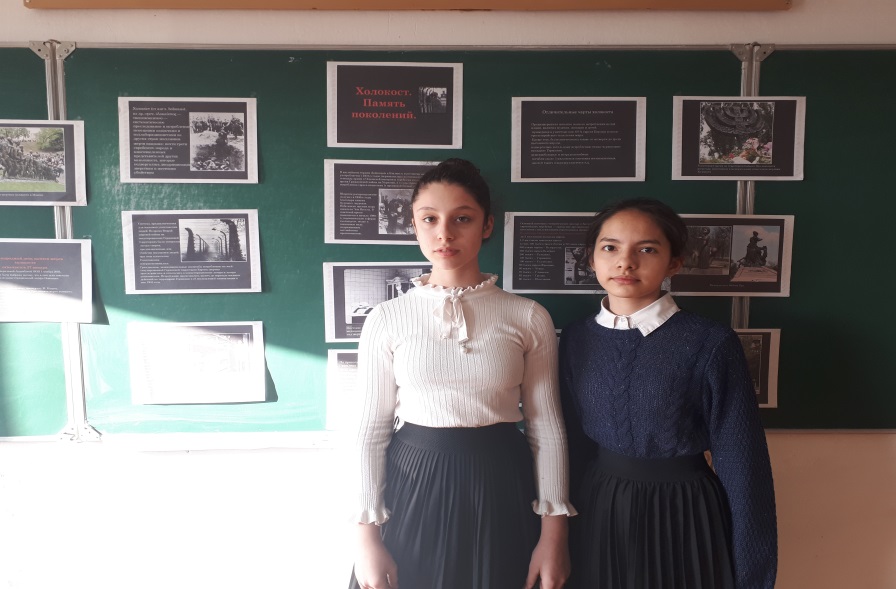 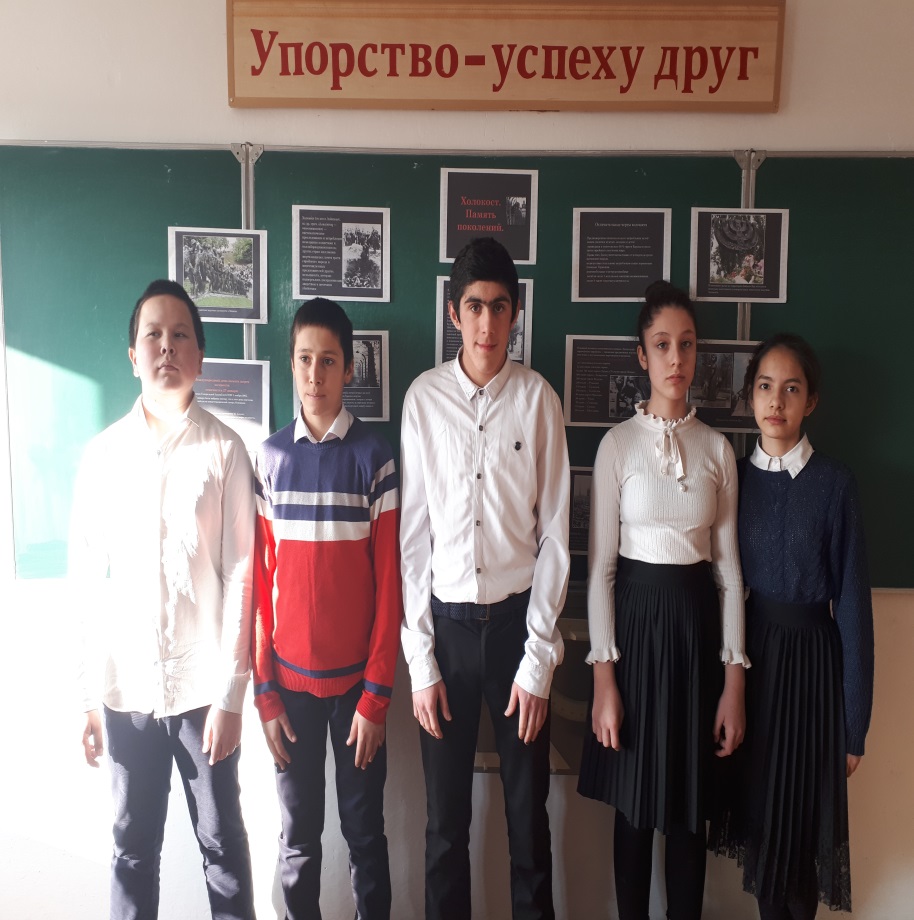 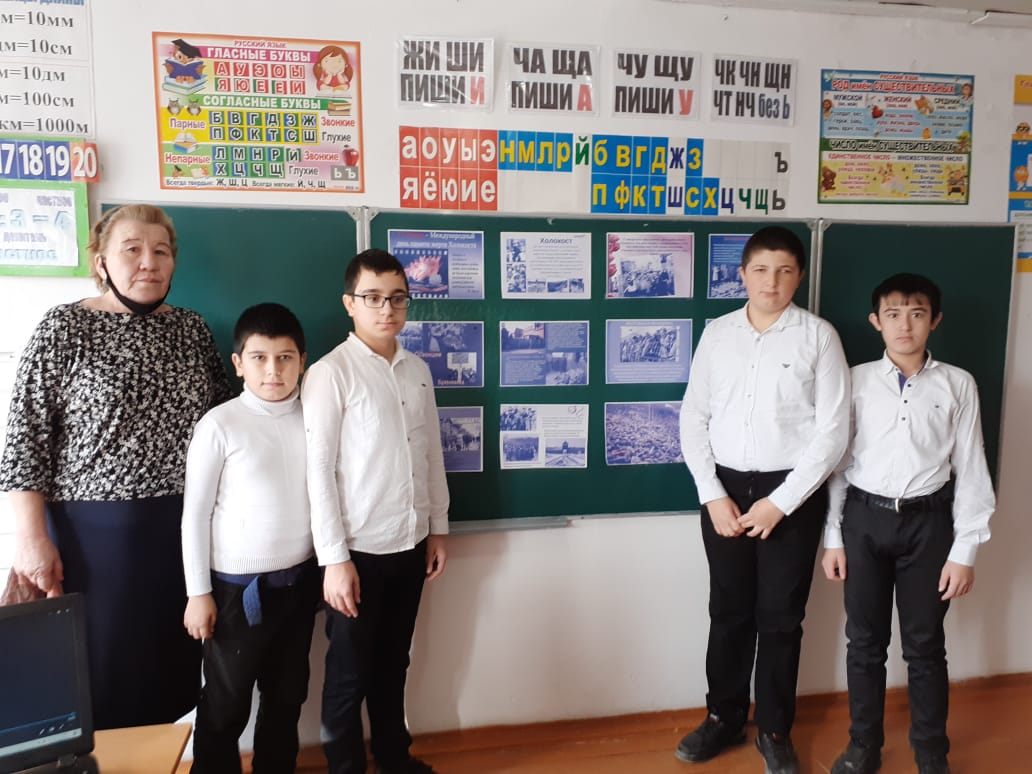 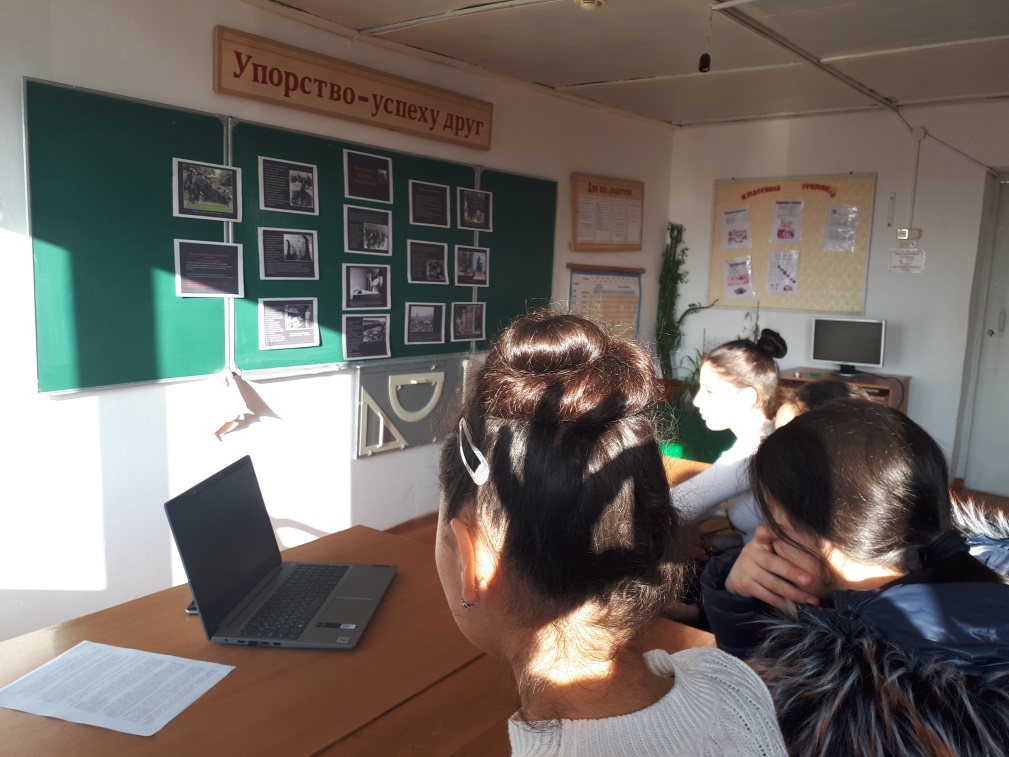 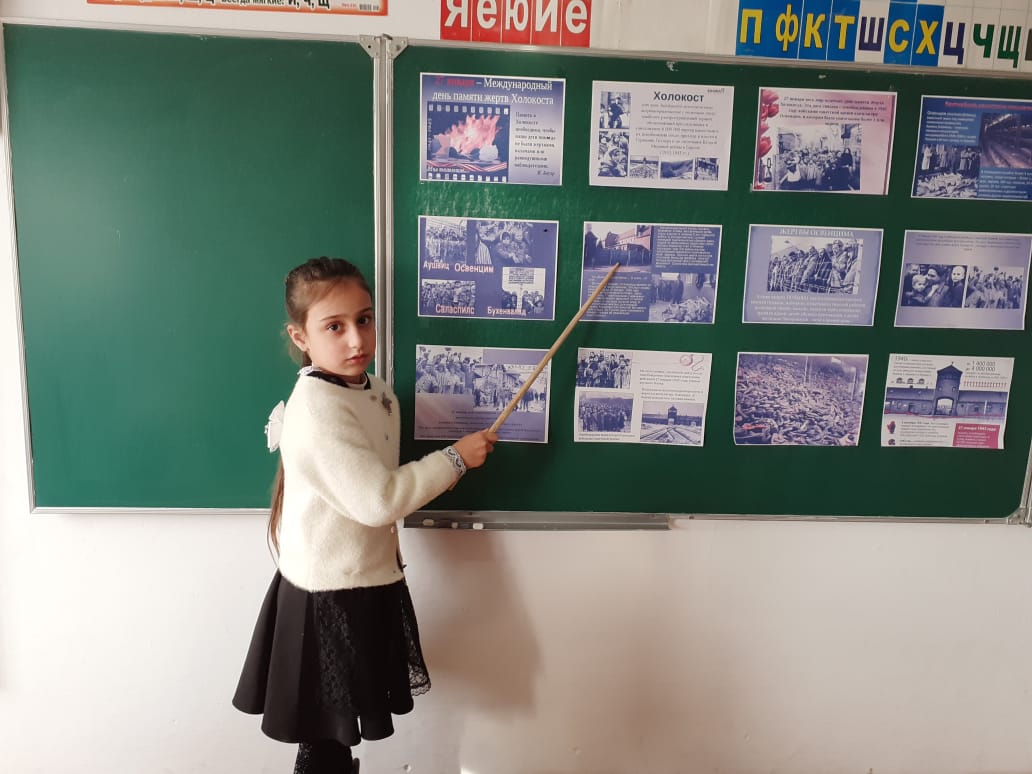 Ст. вожатая : Джафарова Э.Ш.Наименование муниципального управления образованияКоличество общеобразовательных организаций, где проводились уроки Количество уроковКоличество школьников, принявших участие в урокахМКОУ « Иммунная ООШ»869